Spett.leLiceo Scientifico “N. PALMERI”                                                                  TERMINI IMERESEAi sensi e per gli effetti dell’art. 76 D.P.R. 445/2000, consapevole della responsabilità e delle conseguenze civili e penali previste in caso di dichiarazioni mendaci e/o formazione od uso di atti falsi nonché in caso di esibizione di atti contenenti dati non più corrispondenti a verità, e consapevole, altresì, che qualora emerga la non veridicità del contenuto della presente dichiarazione questa Impresa decadrà dai benefici per i quali la stessa è rilasciata; inoltre, qualora la non veridicità del contenuto della presente dichiarazione fosse accertata dopo la stipula del contratto questo s’intenderà  risolto di diritto ai sensi dell’art. 1353 e ss. Cod. civ.D I  C  H  I  A  R  Ache la ditta/Agenzia è iscritta nel Registro delle imprese della Camera di Commercio, Industria, Artigianato e Agricoltura di	, per oggetto di attività ricomprendenti la fornitura di beni/servizi oggetto della gara/affidamento o in uno dei Registri professionali o commerciali dello Stato di residenza, se si tratta  di cittadini di Stati dell’UE non residenti in Italia, in conformità a quanto previsto dall’art. 83, comma 3, del D.Lgs. 50/2016 e s.m.i., in relazione all’attività svolta, ed attesta i seguenti dati:numero d’iscrizione:	data d’iscrizione:  	ORGANI DI AMMINISTRAZIONE:che ditta/Agenzia è abilitata all’esercizio della fornitura di servizi in materia di pacchetti turistici con se seguenti Iscrizioni (anche Direttore Tecnico):Albo	n. d’iscrizione:	data iscrizione:  	 Albo	n. d’iscrizione:	data iscrizione:  	 Albo	n. d’iscrizione:	data iscrizione:  	che non sussiste alcuna delle cause di esclusione di cui all’art. 80, comma 1, del D. Lgs. 18 aprile 2016n. 50 e precisamente condanna con sentenza definitiva o decreto penale di condanna divenuto irrevocabile o sentenza di applicazione della pena su richiesta ai sensi dell'articolo 444 del codice di procedura penale, anche riferita a un suo subappaltatore nei casi di cui all'articolo 105, comma 6, per uno dei seguenti reati:delitti, consumati o tentati, di cui agli articoli 416, 416-bis del codice penale ovvero delitti commessi avvalendosi delle condizioni previste dal predetto articolo 416-bis ovvero al fine di agevolare l'attività delle associazioni previste dallo stesso articolo, nonché per i delitti, consumati o tentati, previsti dall'articolo 74 del decreto del Presidente della Repubblica 9 ottobre 1990, n. 309,dall’articolo 291-quater del decreto del Presidente della Repubblica 23 gennaio 1973, n. 43 e dall'articolo 260 del decreto legislativo 3 aprile 2006, n. 152, in quanto riconducibili alla partecipazione a un'organizzazione criminale, quale definita all'articolo 2 della decisione quadro 2008/841/GAI del Consiglio;delitti, consumati o tentati, di cui agli articoli 317,  318,  319,  319-ter,  319-quater, 320,  321, 322, 322-bis, 346-bis, 353, 353-bis, 354, 355 e 356 del codice penale nonché all’articolo 2635 del codice civile;frode ai sensi dell'articolo 1 della convenzione relativa alla tutela degli interessi finanziari delle Comunità europee;delitti, consumati o tentati, commessi con finalità di terrorismo, anche internazionale, e di e versione dell'ordine costituzionale reati terroristici o reati connessi alle attività terroristiche;delitti di cui agli articoli 648-bis, 648-ter e 648-ter.1 del codice penale, riciclaggio di proventi di attività  criminose  o  finanziamento  del terrorismo, quali definiti all'articolo  1 del decreto  legislativo 22 giugno 2007, n. 109 e successive modificazioni;sfruttamento del lavoro minorile e altre forme di tratta di esseri umani definite con il decreto legislativo 4 marzo 2014, n. 24;ogni altro delitto da cui derivi, quale pena accessoria, l'incapacità di contrattare con la pubblica amministrazione;che non sussistono, ai sensi dell’art.80, comma 2, del D.lgs. 18  aprile 2016 n. 50,  cause di  decadenza, di sospensione o di divieto previste dall'articolo 67 del decreto legislativo 6 settembre 2011, n. 159 o di un tentativo di infiltrazione mafiosa di cui all'articolo 84, comma 4, del medesimo decreto;che non sussistono, ai sensi dell’art.80, comma 4, del D.lgs. 18 aprile 2016 n. 50, violazioni gravi, definitivamente accertate, rispetto agli obblighi relativi al pagamento delle imposte e tasse o dei contributi previdenziali, secondo la legislazione italiana o quella dello Stato in cui sono stabiliti;che non ricorrono, ai sensi dell’art.80, comma 5, del D.lgs. 18 aprile 2016 n. 50, le seguenti situazioni:la stazione appaltante possa dimostrare con qualunque mezzo adeguato la presenza di gravi infrazioni debitamente accertate alle norme in materia di salute e sicurezza sul lavoro nonché agli obblighi di cui all'articolo 30, comma 3 del presente codice;l'operatore economico si trovi in stato di fallimento, di liquidazione coatta, di concordato preventivo, salvo il caso di concordato con continuità aziendale, o nei cui riguardi sia in corso un procedimento per la dichiarazione di una di tali situazioni, fermo restando quanto previsto dall'articolo 110;la  stazione  appaltante dimostri  con mezzi  adeguati che  l'operatore economico si  è reso colpevole di gravi illeciti professionali, tali da rendere dubbia la sua integrità o affidabilità. Tra questi rientrano: le significative carenze nell'esecuzione di un precedente contratto di appalto o di concessione  che ne hanno causato la risoluzione anticipata, non contestata in giudizio, ovvero confermata all'esito di un giudizio, ovvero hanno dato luogo ad una condanna al risarcimento del danno o ad altre sanzioni; il tentativo di influenzare indebitamente il processo decisionale della stazione appaltante o di ottenere informazioni riservate ai fini di proprio vantaggio; il fornire, anche per negligenza, informazioni false o fuorvianti suscettibili di influenzare le decisioni sull'esclusione, la selezione o l'aggiudicazione ovvero l'omettere le informazioni dovute ai fini del corretto svolgimento della procedura di selezione;la partecipazione dell'operatore economico determini una situazione di conflitto di interesse ai sensi dell'articolo 42, comma 2, non diversamente risolvibile;una distorsione della concorrenza derivante dal precedente coinvolgimento degli  operatori economici nella preparazione della procedura d'appalto di  cui  all'articolo 67  non  possa  essere risolta con misure meno intrusive;l'operatore economico sia stato soggetto alla sanzione interdittiva di cui all'articolo 9, comma 2, lettera c) del decreto legislativo 8 giugno 2001, n. 231 o ad altra sanzione che comporta il divieto di contrarre con la pubblica amministrazione, compresi i provvedimenti interdittivi di cui all'articolo 14 del decreto legislativo 9 aprile 2008, n. 81;l'operatore economico iscritto nel casellario informatico  tenuto  dall'Osservatorio  dell'ANAC  per aver presentato false dichiarazioni o falsa documentazione ai fini del rilascio dell'attestazione di qualificazione, per il periodo durante il quale perdura l'iscrizione;l'operatore economico abbia violato il divieto di intestazione fiduciaria di cui all'articolo 17 della legge 19 marzo 1990, n. 55. L'esclusione ha durata di un anno decorrente dall'accertamento definitivo della violazione e va comunque disposta se la violazione non è stata rimossa;l'operatore economico non presenti la certificazione di cui all'articolo 17 della legge 12 marzo 1999, n. 68, ovvero [non] autocertifichi la sussistenza del medesimo requisito;l'operatore economico che, pur essendo stato vittima dei reati previsti e puniti dagli articoli 317 e 629 del codice penale aggravati ai sensi dell'articolo 7 del decreto-legge 13 maggio 1991, n.  152, convertito, con modificazioni, dalla legge 12 luglio 1991, n. 203, non risulti aver denunciato i fatti all'autorità giudiziaria, salvo che ricorrano i casi previsti dall'articolo 4, primo comma, della legge 24 novembre 1981, n. 689. La circostanza di cui al primo periodo deve emergere dagli indizi a base della richiesta di rinvio a giudizio formulata nei confronti dell'imputato nell'anno antecedente  alla pubblicazione del bando e deve essere comunicata, unitamente alle generalità  del  soggetto  che  ha omesso la predetta denuncia, dal procuratore della Repubblica procedente all'ANAC, la quale cura la pubblicazione della comunicazione sul sito dell'Osservatorio;l'operatore economico si trovi rispetto ad un altro partecipante alla medesima procedura di affidamento, in una situazione di controllo di cui all'articolo 2359 del codice civile o in una qualsiasi relazione, anche di fatto, se la situazione di controllo o la relazione comporti che le offerte sono imputabili ad un unico centro decisionale;che nei confronti suoi e dei soggetti con poteri di rappresentanza non sussistono cause di esclusione dalla partecipazione alle gare d’appalto, ai sensi della disciplina vigente in materia di contratti pubblici relativi a lavori, servizi e forniture;di non trovarsi, in ogni caso, in nessuna delle ipotesi di incapacità a contrattare con la Pubblica Amministrazione ai sensi delle norme vigenti;di aver correttamente adempiuto agli obblighi di sicurezza e salute dei lavoratori previsti dalla vigente normativa, D. Lgs. 81/2008;barrare la voce che interessa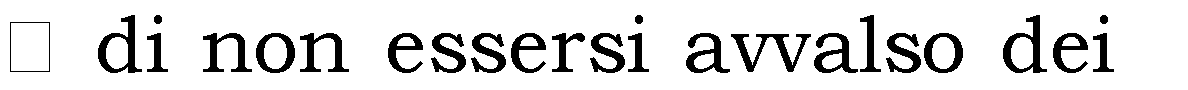 piani individuali di emersione di cui alla legge 18 ottobre 2001 n. 383 per come modificato dal D.L. 25 settembre 2002 n. 210 convertito con Legge 22 novembre 2002 n. 266; (oppure)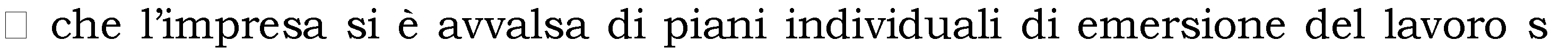 ommerso ma che il periodo diemersione si è concluso;l’assenza di misure interdittive irrogate ai sensi della circolare n. 1733 del 3/11/2006 pubblicata nella G.U. n. 261 del 9/11/2006 e rettificata nella G.U. n. 282 del 4 dicembre 2006;di applicare a favore dei lavoratori dipendenti (se di Cooperative anche verso  i  soci)  condizioni normative e retributive non inferiori a quelle risultanti dai contratti dì  lavoro  e  degli  accordi  locali integrativi degli stessi, nel rispetto delle norme e procedure previste dalla normativa vigente in materia;di non aver concluso contratti di lavoro subordinato o autonomo e comunque di non aver attribuito incarichi ad ex dipendenti del Comune di Cisliano che, nel corso del triennio precedente la cessazione del rapporto di lavoro, abbiano esercitato nei propri confronti poteri autoritativi o negoziali per conto dell’Amministrazione Comunale medesima;di avere preso visione dei documenti di gara e dei luoghi di esecuzione dei servizi;di consentire obbligatoriamente la facoltà di “accesso agli atti”, mettendo la Stazione Appaltante in condizione di rilasciare copia di tutta la documentazione presentata per la partecipazione alla gara;di essere informato ai sensi e per gli effetti di cui all’art. 13 del Regolamento Privacy GDPR n.679/2016, che i dati personali raccolti saranno trattati anche  con  strumenti  informatici, esclusivamente nell’ambito del procedimento per il quale la presente dichiarazione viene resa.di accettare senza condizione o riserva alcuna, tutte le norme e disposizioni contenute nell’invito- bando a presentare offerta e/o nel correlato disciplinare tecnico;IL DICHIARANTEAllegare copia di DOC. di IDENTITA’ VALIDOOggetto:Partecipazione a richiesta di offerta per pacchetto turistico in Sicilia – periodo 27/03-01/04/2019. Dichiarazione possesso requisiti artt. 80-83 d.lgs. n.50/2016 e succ.mm.ii..C O G N O M EN O M EP O T E R E